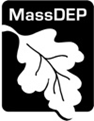 Massachusetts Department of Environmental Protection Bureau of Air and Waste  – Hazardous WasteHW RDS 03 (for use with HW RDS 23)Recycling Data Sheet for Recycling Hazardous Waste FuelUnder a Class B(2) PermitMassachusetts Department of Environmental Protection Bureau of Air and Waste  – Hazardous WasteHW RDS 03 (for use with HW RDS 23)Recycling Data Sheet for Recycling Hazardous Waste FuelUnder a Class B(2) PermitMassachusetts Department of Environmental Protection Bureau of Air and Waste  – Hazardous WasteHW RDS 03 (for use with HW RDS 23)Recycling Data Sheet for Recycling Hazardous Waste FuelUnder a Class B(2) PermitFacility ID (if known)Important: When filling out forms on the computer, use only the tab key to move your cursor - do not use the return key.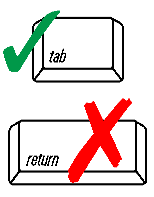 A. Summary of Recycling ActivityA. Summary of Recycling ActivityA. Summary of Recycling ActivityA. Summary of Recycling ActivityImportant: When filling out forms on the computer, use only the tab key to move your cursor - do not use the return key.1.	Does the applicant plan to send hazardous waste fuel to another person(s) who will burn the fuel for energy recovery?1.	Does the applicant plan to send hazardous waste fuel to another person(s) who will burn the fuel for energy recovery?1.	Does the applicant plan to send hazardous waste fuel to another person(s) who will burn the fuel for energy recovery?1.	Does the applicant plan to send hazardous waste fuel to another person(s) who will burn the fuel for energy recovery?Important: When filling out forms on the computer, use only the tab key to move your cursor - do not use the return key.	 Yes		 No	 Yes		 No	(If “Yes”, attach RDS 03 – 1 described below)	(If “Yes”, attach RDS 03 – 1 described below)Important: When filling out forms on the computer, use only the tab key to move your cursor - do not use the return key.2.	Does the applicant generate hazardous waste fuel and plan to burn it for energy at the site of generation? 2.	Does the applicant generate hazardous waste fuel and plan to burn it for energy at the site of generation? 2.	Does the applicant generate hazardous waste fuel and plan to burn it for energy at the site of generation? 2.	Does the applicant generate hazardous waste fuel and plan to burn it for energy at the site of generation? Important: When filling out forms on the computer, use only the tab key to move your cursor - do not use the return key.	 Yes		 No	 Yes		 No	(If “Yes”, attach RDS 03 – 2 through RDS 03-6 described below)	(If “Yes”, attach RDS 03 – 2 through RDS 03-6 described below)B. Recycling Data Sheet AttachmentsB. Recycling Data Sheet AttachmentsB. Recycling Data Sheet AttachmentsB. Recycling Data Sheet Attachments	(Please label all attachments clearly as listed below)	(Please label all attachments clearly as listed below)	(Please label all attachments clearly as listed below)	(Please label all attachments clearly as listed below)	Attachment	Brief Description of Information Required	Brief Description of Information Required	Brief Description of Information RequiredRDS 03 – 1: 	Attach the names, addresses and EPA identification numbers of those persons who will receive recyclable material. For each of the persons listed above you must attach a signed RDS 03-1 certification statement as required by 310 CMR 246(2). This shall include documentation on compliance with 40 CFR 266 Subpart H.RDS 03 – 2: 	Attach a description of the hazardous waste fuel to be burned and the material with which the fuel is to be blended, if applicable.RDS 03 – 3: 	Attach a description of how the fuel will be blended or treated, if applicable.RDS 03 – 4: 	Attach a description of all facilities for accumulating, blending or treating the fuel. Attach an explanation of how the fuel will be managed for accumulation and not storage purposes.RDS 03 – 5: 	Attach a description of the facility in which the fuel is to be burned. Indicate how sludges and/or residues will managed.RDS 03 – 6: 	Attach a copy of the Department’s air quality approval to burn the hazardous waste fuel pursuant to 310 CMR 7.00.RDS 03 – 1: 	Attach the names, addresses and EPA identification numbers of those persons who will receive recyclable material. For each of the persons listed above you must attach a signed RDS 03-1 certification statement as required by 310 CMR 246(2). This shall include documentation on compliance with 40 CFR 266 Subpart H.RDS 03 – 2: 	Attach a description of the hazardous waste fuel to be burned and the material with which the fuel is to be blended, if applicable.RDS 03 – 3: 	Attach a description of how the fuel will be blended or treated, if applicable.RDS 03 – 4: 	Attach a description of all facilities for accumulating, blending or treating the fuel. Attach an explanation of how the fuel will be managed for accumulation and not storage purposes.RDS 03 – 5: 	Attach a description of the facility in which the fuel is to be burned. Indicate how sludges and/or residues will managed.RDS 03 – 6: 	Attach a copy of the Department’s air quality approval to burn the hazardous waste fuel pursuant to 310 CMR 7.00.RDS 03 – 1: 	Attach the names, addresses and EPA identification numbers of those persons who will receive recyclable material. For each of the persons listed above you must attach a signed RDS 03-1 certification statement as required by 310 CMR 246(2). This shall include documentation on compliance with 40 CFR 266 Subpart H.RDS 03 – 2: 	Attach a description of the hazardous waste fuel to be burned and the material with which the fuel is to be blended, if applicable.RDS 03 – 3: 	Attach a description of how the fuel will be blended or treated, if applicable.RDS 03 – 4: 	Attach a description of all facilities for accumulating, blending or treating the fuel. Attach an explanation of how the fuel will be managed for accumulation and not storage purposes.RDS 03 – 5: 	Attach a description of the facility in which the fuel is to be burned. Indicate how sludges and/or residues will managed.RDS 03 – 6: 	Attach a copy of the Department’s air quality approval to burn the hazardous waste fuel pursuant to 310 CMR 7.00.RDS 03 – 1: 	Attach the names, addresses and EPA identification numbers of those persons who will receive recyclable material. For each of the persons listed above you must attach a signed RDS 03-1 certification statement as required by 310 CMR 246(2). This shall include documentation on compliance with 40 CFR 266 Subpart H.RDS 03 – 2: 	Attach a description of the hazardous waste fuel to be burned and the material with which the fuel is to be blended, if applicable.RDS 03 – 3: 	Attach a description of how the fuel will be blended or treated, if applicable.RDS 03 – 4: 	Attach a description of all facilities for accumulating, blending or treating the fuel. Attach an explanation of how the fuel will be managed for accumulation and not storage purposes.RDS 03 – 5: 	Attach a description of the facility in which the fuel is to be burned. Indicate how sludges and/or residues will managed.RDS 03 – 6: 	Attach a copy of the Department’s air quality approval to burn the hazardous waste fuel pursuant to 310 CMR 7.00.RDS 03 – 1: 	Attach the names, addresses and EPA identification numbers of those persons who will receive recyclable material. For each of the persons listed above you must attach a signed RDS 03-1 certification statement as required by 310 CMR 246(2). This shall include documentation on compliance with 40 CFR 266 Subpart H.RDS 03 – 2: 	Attach a description of the hazardous waste fuel to be burned and the material with which the fuel is to be blended, if applicable.RDS 03 – 3: 	Attach a description of how the fuel will be blended or treated, if applicable.RDS 03 – 4: 	Attach a description of all facilities for accumulating, blending or treating the fuel. Attach an explanation of how the fuel will be managed for accumulation and not storage purposes.RDS 03 – 5: 	Attach a description of the facility in which the fuel is to be burned. Indicate how sludges and/or residues will managed.RDS 03 – 6: 	Attach a copy of the Department’s air quality approval to burn the hazardous waste fuel pursuant to 310 CMR 7.00.RDS 03 – 1: 	Attach the names, addresses and EPA identification numbers of those persons who will receive recyclable material. For each of the persons listed above you must attach a signed RDS 03-1 certification statement as required by 310 CMR 246(2). This shall include documentation on compliance with 40 CFR 266 Subpart H.RDS 03 – 2: 	Attach a description of the hazardous waste fuel to be burned and the material with which the fuel is to be blended, if applicable.RDS 03 – 3: 	Attach a description of how the fuel will be blended or treated, if applicable.RDS 03 – 4: 	Attach a description of all facilities for accumulating, blending or treating the fuel. Attach an explanation of how the fuel will be managed for accumulation and not storage purposes.RDS 03 – 5: 	Attach a description of the facility in which the fuel is to be burned. Indicate how sludges and/or residues will managed.RDS 03 – 6: 	Attach a copy of the Department’s air quality approval to burn the hazardous waste fuel pursuant to 310 CMR 7.00.RDS 03 – 1: 	Attach the names, addresses and EPA identification numbers of those persons who will receive recyclable material. For each of the persons listed above you must attach a signed RDS 03-1 certification statement as required by 310 CMR 246(2). This shall include documentation on compliance with 40 CFR 266 Subpart H.RDS 03 – 2: 	Attach a description of the hazardous waste fuel to be burned and the material with which the fuel is to be blended, if applicable.RDS 03 – 3: 	Attach a description of how the fuel will be blended or treated, if applicable.RDS 03 – 4: 	Attach a description of all facilities for accumulating, blending or treating the fuel. Attach an explanation of how the fuel will be managed for accumulation and not storage purposes.RDS 03 – 5: 	Attach a description of the facility in which the fuel is to be burned. Indicate how sludges and/or residues will managed.RDS 03 – 6: 	Attach a copy of the Department’s air quality approval to burn the hazardous waste fuel pursuant to 310 CMR 7.00.RDS 03 – 1: 	Attach the names, addresses and EPA identification numbers of those persons who will receive recyclable material. For each of the persons listed above you must attach a signed RDS 03-1 certification statement as required by 310 CMR 246(2). This shall include documentation on compliance with 40 CFR 266 Subpart H.RDS 03 – 2: 	Attach a description of the hazardous waste fuel to be burned and the material with which the fuel is to be blended, if applicable.RDS 03 – 3: 	Attach a description of how the fuel will be blended or treated, if applicable.RDS 03 – 4: 	Attach a description of all facilities for accumulating, blending or treating the fuel. Attach an explanation of how the fuel will be managed for accumulation and not storage purposes.RDS 03 – 5: 	Attach a description of the facility in which the fuel is to be burned. Indicate how sludges and/or residues will managed.RDS 03 – 6: 	Attach a copy of the Department’s air quality approval to burn the hazardous waste fuel pursuant to 310 CMR 7.00.RDS 03 – 1: 	Attach the names, addresses and EPA identification numbers of those persons who will receive recyclable material. For each of the persons listed above you must attach a signed RDS 03-1 certification statement as required by 310 CMR 246(2). This shall include documentation on compliance with 40 CFR 266 Subpart H.RDS 03 – 2: 	Attach a description of the hazardous waste fuel to be burned and the material with which the fuel is to be blended, if applicable.RDS 03 – 3: 	Attach a description of how the fuel will be blended or treated, if applicable.RDS 03 – 4: 	Attach a description of all facilities for accumulating, blending or treating the fuel. Attach an explanation of how the fuel will be managed for accumulation and not storage purposes.RDS 03 – 5: 	Attach a description of the facility in which the fuel is to be burned. Indicate how sludges and/or residues will managed.RDS 03 – 6: 	Attach a copy of the Department’s air quality approval to burn the hazardous waste fuel pursuant to 310 CMR 7.00.RDS 03 – 1: 	Attach the names, addresses and EPA identification numbers of those persons who will receive recyclable material. For each of the persons listed above you must attach a signed RDS 03-1 certification statement as required by 310 CMR 246(2). This shall include documentation on compliance with 40 CFR 266 Subpart H.RDS 03 – 2: 	Attach a description of the hazardous waste fuel to be burned and the material with which the fuel is to be blended, if applicable.RDS 03 – 3: 	Attach a description of how the fuel will be blended or treated, if applicable.RDS 03 – 4: 	Attach a description of all facilities for accumulating, blending or treating the fuel. Attach an explanation of how the fuel will be managed for accumulation and not storage purposes.RDS 03 – 5: 	Attach a description of the facility in which the fuel is to be burned. Indicate how sludges and/or residues will managed.RDS 03 – 6: 	Attach a copy of the Department’s air quality approval to burn the hazardous waste fuel pursuant to 310 CMR 7.00.RDS 03 – 1: 	Attach the names, addresses and EPA identification numbers of those persons who will receive recyclable material. For each of the persons listed above you must attach a signed RDS 03-1 certification statement as required by 310 CMR 246(2). This shall include documentation on compliance with 40 CFR 266 Subpart H.RDS 03 – 2: 	Attach a description of the hazardous waste fuel to be burned and the material with which the fuel is to be blended, if applicable.RDS 03 – 3: 	Attach a description of how the fuel will be blended or treated, if applicable.RDS 03 – 4: 	Attach a description of all facilities for accumulating, blending or treating the fuel. Attach an explanation of how the fuel will be managed for accumulation and not storage purposes.RDS 03 – 5: 	Attach a description of the facility in which the fuel is to be burned. Indicate how sludges and/or residues will managed.RDS 03 – 6: 	Attach a copy of the Department’s air quality approval to burn the hazardous waste fuel pursuant to 310 CMR 7.00.RDS 03 – 1: 	Attach the names, addresses and EPA identification numbers of those persons who will receive recyclable material. For each of the persons listed above you must attach a signed RDS 03-1 certification statement as required by 310 CMR 246(2). This shall include documentation on compliance with 40 CFR 266 Subpart H.RDS 03 – 2: 	Attach a description of the hazardous waste fuel to be burned and the material with which the fuel is to be blended, if applicable.RDS 03 – 3: 	Attach a description of how the fuel will be blended or treated, if applicable.RDS 03 – 4: 	Attach a description of all facilities for accumulating, blending or treating the fuel. Attach an explanation of how the fuel will be managed for accumulation and not storage purposes.RDS 03 – 5: 	Attach a description of the facility in which the fuel is to be burned. Indicate how sludges and/or residues will managed.RDS 03 – 6: 	Attach a copy of the Department’s air quality approval to burn the hazardous waste fuel pursuant to 310 CMR 7.00.RDS 03 – 1: 	Attach the names, addresses and EPA identification numbers of those persons who will receive recyclable material. For each of the persons listed above you must attach a signed RDS 03-1 certification statement as required by 310 CMR 246(2). This shall include documentation on compliance with 40 CFR 266 Subpart H.RDS 03 – 2: 	Attach a description of the hazardous waste fuel to be burned and the material with which the fuel is to be blended, if applicable.RDS 03 – 3: 	Attach a description of how the fuel will be blended or treated, if applicable.RDS 03 – 4: 	Attach a description of all facilities for accumulating, blending or treating the fuel. Attach an explanation of how the fuel will be managed for accumulation and not storage purposes.RDS 03 – 5: 	Attach a description of the facility in which the fuel is to be burned. Indicate how sludges and/or residues will managed.RDS 03 – 6: 	Attach a copy of the Department’s air quality approval to burn the hazardous waste fuel pursuant to 310 CMR 7.00.RDS 03 – 1: 	Attach the names, addresses and EPA identification numbers of those persons who will receive recyclable material. For each of the persons listed above you must attach a signed RDS 03-1 certification statement as required by 310 CMR 246(2). This shall include documentation on compliance with 40 CFR 266 Subpart H.RDS 03 – 2: 	Attach a description of the hazardous waste fuel to be burned and the material with which the fuel is to be blended, if applicable.RDS 03 – 3: 	Attach a description of how the fuel will be blended or treated, if applicable.RDS 03 – 4: 	Attach a description of all facilities for accumulating, blending or treating the fuel. Attach an explanation of how the fuel will be managed for accumulation and not storage purposes.RDS 03 – 5: 	Attach a description of the facility in which the fuel is to be burned. Indicate how sludges and/or residues will managed.RDS 03 – 6: 	Attach a copy of the Department’s air quality approval to burn the hazardous waste fuel pursuant to 310 CMR 7.00.RDS 03 – 1: 	Attach the names, addresses and EPA identification numbers of those persons who will receive recyclable material. For each of the persons listed above you must attach a signed RDS 03-1 certification statement as required by 310 CMR 246(2). This shall include documentation on compliance with 40 CFR 266 Subpart H.RDS 03 – 2: 	Attach a description of the hazardous waste fuel to be burned and the material with which the fuel is to be blended, if applicable.RDS 03 – 3: 	Attach a description of how the fuel will be blended or treated, if applicable.RDS 03 – 4: 	Attach a description of all facilities for accumulating, blending or treating the fuel. Attach an explanation of how the fuel will be managed for accumulation and not storage purposes.RDS 03 – 5: 	Attach a description of the facility in which the fuel is to be burned. Indicate how sludges and/or residues will managed.RDS 03 – 6: 	Attach a copy of the Department’s air quality approval to burn the hazardous waste fuel pursuant to 310 CMR 7.00.RDS 03 – 1: 	Attach the names, addresses and EPA identification numbers of those persons who will receive recyclable material. For each of the persons listed above you must attach a signed RDS 03-1 certification statement as required by 310 CMR 246(2). This shall include documentation on compliance with 40 CFR 266 Subpart H.RDS 03 – 2: 	Attach a description of the hazardous waste fuel to be burned and the material with which the fuel is to be blended, if applicable.RDS 03 – 3: 	Attach a description of how the fuel will be blended or treated, if applicable.RDS 03 – 4: 	Attach a description of all facilities for accumulating, blending or treating the fuel. Attach an explanation of how the fuel will be managed for accumulation and not storage purposes.RDS 03 – 5: 	Attach a description of the facility in which the fuel is to be burned. Indicate how sludges and/or residues will managed.RDS 03 – 6: 	Attach a copy of the Department’s air quality approval to burn the hazardous waste fuel pursuant to 310 CMR 7.00.RDS 03 – 1: 	Attach the names, addresses and EPA identification numbers of those persons who will receive recyclable material. For each of the persons listed above you must attach a signed RDS 03-1 certification statement as required by 310 CMR 246(2). This shall include documentation on compliance with 40 CFR 266 Subpart H.RDS 03 – 2: 	Attach a description of the hazardous waste fuel to be burned and the material with which the fuel is to be blended, if applicable.RDS 03 – 3: 	Attach a description of how the fuel will be blended or treated, if applicable.RDS 03 – 4: 	Attach a description of all facilities for accumulating, blending or treating the fuel. Attach an explanation of how the fuel will be managed for accumulation and not storage purposes.RDS 03 – 5: 	Attach a description of the facility in which the fuel is to be burned. Indicate how sludges and/or residues will managed.RDS 03 – 6: 	Attach a copy of the Department’s air quality approval to burn the hazardous waste fuel pursuant to 310 CMR 7.00.RDS 03 – 1: 	Attach the names, addresses and EPA identification numbers of those persons who will receive recyclable material. For each of the persons listed above you must attach a signed RDS 03-1 certification statement as required by 310 CMR 246(2). This shall include documentation on compliance with 40 CFR 266 Subpart H.RDS 03 – 2: 	Attach a description of the hazardous waste fuel to be burned and the material with which the fuel is to be blended, if applicable.RDS 03 – 3: 	Attach a description of how the fuel will be blended or treated, if applicable.RDS 03 – 4: 	Attach a description of all facilities for accumulating, blending or treating the fuel. Attach an explanation of how the fuel will be managed for accumulation and not storage purposes.RDS 03 – 5: 	Attach a description of the facility in which the fuel is to be burned. Indicate how sludges and/or residues will managed.RDS 03 – 6: 	Attach a copy of the Department’s air quality approval to burn the hazardous waste fuel pursuant to 310 CMR 7.00.RDS 03 – 1: 	Attach the names, addresses and EPA identification numbers of those persons who will receive recyclable material. For each of the persons listed above you must attach a signed RDS 03-1 certification statement as required by 310 CMR 246(2). This shall include documentation on compliance with 40 CFR 266 Subpart H.RDS 03 – 2: 	Attach a description of the hazardous waste fuel to be burned and the material with which the fuel is to be blended, if applicable.RDS 03 – 3: 	Attach a description of how the fuel will be blended or treated, if applicable.RDS 03 – 4: 	Attach a description of all facilities for accumulating, blending or treating the fuel. Attach an explanation of how the fuel will be managed for accumulation and not storage purposes.RDS 03 – 5: 	Attach a description of the facility in which the fuel is to be burned. Indicate how sludges and/or residues will managed.RDS 03 – 6: 	Attach a copy of the Department’s air quality approval to burn the hazardous waste fuel pursuant to 310 CMR 7.00.RDS 03 – 1: 	Attach the names, addresses and EPA identification numbers of those persons who will receive recyclable material. For each of the persons listed above you must attach a signed RDS 03-1 certification statement as required by 310 CMR 246(2). This shall include documentation on compliance with 40 CFR 266 Subpart H.RDS 03 – 2: 	Attach a description of the hazardous waste fuel to be burned and the material with which the fuel is to be blended, if applicable.RDS 03 – 3: 	Attach a description of how the fuel will be blended or treated, if applicable.RDS 03 – 4: 	Attach a description of all facilities for accumulating, blending or treating the fuel. Attach an explanation of how the fuel will be managed for accumulation and not storage purposes.RDS 03 – 5: 	Attach a description of the facility in which the fuel is to be burned. Indicate how sludges and/or residues will managed.RDS 03 – 6: 	Attach a copy of the Department’s air quality approval to burn the hazardous waste fuel pursuant to 310 CMR 7.00.RDS 03 – 1: 	Attach the names, addresses and EPA identification numbers of those persons who will receive recyclable material. For each of the persons listed above you must attach a signed RDS 03-1 certification statement as required by 310 CMR 246(2). This shall include documentation on compliance with 40 CFR 266 Subpart H.RDS 03 – 2: 	Attach a description of the hazardous waste fuel to be burned and the material with which the fuel is to be blended, if applicable.RDS 03 – 3: 	Attach a description of how the fuel will be blended or treated, if applicable.RDS 03 – 4: 	Attach a description of all facilities for accumulating, blending or treating the fuel. Attach an explanation of how the fuel will be managed for accumulation and not storage purposes.RDS 03 – 5: 	Attach a description of the facility in which the fuel is to be burned. Indicate how sludges and/or residues will managed.RDS 03 – 6: 	Attach a copy of the Department’s air quality approval to burn the hazardous waste fuel pursuant to 310 CMR 7.00.RDS 03 – 1: 	Attach the names, addresses and EPA identification numbers of those persons who will receive recyclable material. For each of the persons listed above you must attach a signed RDS 03-1 certification statement as required by 310 CMR 246(2). This shall include documentation on compliance with 40 CFR 266 Subpart H.RDS 03 – 2: 	Attach a description of the hazardous waste fuel to be burned and the material with which the fuel is to be blended, if applicable.RDS 03 – 3: 	Attach a description of how the fuel will be blended or treated, if applicable.RDS 03 – 4: 	Attach a description of all facilities for accumulating, blending or treating the fuel. Attach an explanation of how the fuel will be managed for accumulation and not storage purposes.RDS 03 – 5: 	Attach a description of the facility in which the fuel is to be burned. Indicate how sludges and/or residues will managed.RDS 03 – 6: 	Attach a copy of the Department’s air quality approval to burn the hazardous waste fuel pursuant to 310 CMR 7.00.RDS 03 – 1: 	Attach the names, addresses and EPA identification numbers of those persons who will receive recyclable material. For each of the persons listed above you must attach a signed RDS 03-1 certification statement as required by 310 CMR 246(2). This shall include documentation on compliance with 40 CFR 266 Subpart H.RDS 03 – 2: 	Attach a description of the hazardous waste fuel to be burned and the material with which the fuel is to be blended, if applicable.RDS 03 – 3: 	Attach a description of how the fuel will be blended or treated, if applicable.RDS 03 – 4: 	Attach a description of all facilities for accumulating, blending or treating the fuel. Attach an explanation of how the fuel will be managed for accumulation and not storage purposes.RDS 03 – 5: 	Attach a description of the facility in which the fuel is to be burned. Indicate how sludges and/or residues will managed.RDS 03 – 6: 	Attach a copy of the Department’s air quality approval to burn the hazardous waste fuel pursuant to 310 CMR 7.00.RDS 03 – 1: 	Attach the names, addresses and EPA identification numbers of those persons who will receive recyclable material. For each of the persons listed above you must attach a signed RDS 03-1 certification statement as required by 310 CMR 246(2). This shall include documentation on compliance with 40 CFR 266 Subpart H.RDS 03 – 2: 	Attach a description of the hazardous waste fuel to be burned and the material with which the fuel is to be blended, if applicable.RDS 03 – 3: 	Attach a description of how the fuel will be blended or treated, if applicable.RDS 03 – 4: 	Attach a description of all facilities for accumulating, blending or treating the fuel. Attach an explanation of how the fuel will be managed for accumulation and not storage purposes.RDS 03 – 5: 	Attach a description of the facility in which the fuel is to be burned. Indicate how sludges and/or residues will managed.RDS 03 – 6: 	Attach a copy of the Department’s air quality approval to burn the hazardous waste fuel pursuant to 310 CMR 7.00.RDS 03 – 1: 	Attach the names, addresses and EPA identification numbers of those persons who will receive recyclable material. For each of the persons listed above you must attach a signed RDS 03-1 certification statement as required by 310 CMR 246(2). This shall include documentation on compliance with 40 CFR 266 Subpart H.RDS 03 – 2: 	Attach a description of the hazardous waste fuel to be burned and the material with which the fuel is to be blended, if applicable.RDS 03 – 3: 	Attach a description of how the fuel will be blended or treated, if applicable.RDS 03 – 4: 	Attach a description of all facilities for accumulating, blending or treating the fuel. Attach an explanation of how the fuel will be managed for accumulation and not storage purposes.RDS 03 – 5: 	Attach a description of the facility in which the fuel is to be burned. Indicate how sludges and/or residues will managed.RDS 03 – 6: 	Attach a copy of the Department’s air quality approval to burn the hazardous waste fuel pursuant to 310 CMR 7.00.RDS 03 – 1: 	Attach the names, addresses and EPA identification numbers of those persons who will receive recyclable material. For each of the persons listed above you must attach a signed RDS 03-1 certification statement as required by 310 CMR 246(2). This shall include documentation on compliance with 40 CFR 266 Subpart H.RDS 03 – 2: 	Attach a description of the hazardous waste fuel to be burned and the material with which the fuel is to be blended, if applicable.RDS 03 – 3: 	Attach a description of how the fuel will be blended or treated, if applicable.RDS 03 – 4: 	Attach a description of all facilities for accumulating, blending or treating the fuel. Attach an explanation of how the fuel will be managed for accumulation and not storage purposes.RDS 03 – 5: 	Attach a description of the facility in which the fuel is to be burned. Indicate how sludges and/or residues will managed.RDS 03 – 6: 	Attach a copy of the Department’s air quality approval to burn the hazardous waste fuel pursuant to 310 CMR 7.00.RDS 03 – 1: 	Attach the names, addresses and EPA identification numbers of those persons who will receive recyclable material. For each of the persons listed above you must attach a signed RDS 03-1 certification statement as required by 310 CMR 246(2). This shall include documentation on compliance with 40 CFR 266 Subpart H.RDS 03 – 2: 	Attach a description of the hazardous waste fuel to be burned and the material with which the fuel is to be blended, if applicable.RDS 03 – 3: 	Attach a description of how the fuel will be blended or treated, if applicable.RDS 03 – 4: 	Attach a description of all facilities for accumulating, blending or treating the fuel. Attach an explanation of how the fuel will be managed for accumulation and not storage purposes.RDS 03 – 5: 	Attach a description of the facility in which the fuel is to be burned. Indicate how sludges and/or residues will managed.RDS 03 – 6: 	Attach a copy of the Department’s air quality approval to burn the hazardous waste fuel pursuant to 310 CMR 7.00.RDS 03 – 1: 	Attach the names, addresses and EPA identification numbers of those persons who will receive recyclable material. For each of the persons listed above you must attach a signed RDS 03-1 certification statement as required by 310 CMR 246(2). This shall include documentation on compliance with 40 CFR 266 Subpart H.RDS 03 – 2: 	Attach a description of the hazardous waste fuel to be burned and the material with which the fuel is to be blended, if applicable.RDS 03 – 3: 	Attach a description of how the fuel will be blended or treated, if applicable.RDS 03 – 4: 	Attach a description of all facilities for accumulating, blending or treating the fuel. Attach an explanation of how the fuel will be managed for accumulation and not storage purposes.RDS 03 – 5: 	Attach a description of the facility in which the fuel is to be burned. Indicate how sludges and/or residues will managed.RDS 03 – 6: 	Attach a copy of the Department’s air quality approval to burn the hazardous waste fuel pursuant to 310 CMR 7.00.RDS 03 – 1: 	Attach the names, addresses and EPA identification numbers of those persons who will receive recyclable material. For each of the persons listed above you must attach a signed RDS 03-1 certification statement as required by 310 CMR 246(2). This shall include documentation on compliance with 40 CFR 266 Subpart H.RDS 03 – 2: 	Attach a description of the hazardous waste fuel to be burned and the material with which the fuel is to be blended, if applicable.RDS 03 – 3: 	Attach a description of how the fuel will be blended or treated, if applicable.RDS 03 – 4: 	Attach a description of all facilities for accumulating, blending or treating the fuel. Attach an explanation of how the fuel will be managed for accumulation and not storage purposes.RDS 03 – 5: 	Attach a description of the facility in which the fuel is to be burned. Indicate how sludges and/or residues will managed.RDS 03 – 6: 	Attach a copy of the Department’s air quality approval to burn the hazardous waste fuel pursuant to 310 CMR 7.00.RDS 03 – 1: 	Attach the names, addresses and EPA identification numbers of those persons who will receive recyclable material. For each of the persons listed above you must attach a signed RDS 03-1 certification statement as required by 310 CMR 246(2). This shall include documentation on compliance with 40 CFR 266 Subpart H.RDS 03 – 2: 	Attach a description of the hazardous waste fuel to be burned and the material with which the fuel is to be blended, if applicable.RDS 03 – 3: 	Attach a description of how the fuel will be blended or treated, if applicable.RDS 03 – 4: 	Attach a description of all facilities for accumulating, blending or treating the fuel. Attach an explanation of how the fuel will be managed for accumulation and not storage purposes.RDS 03 – 5: 	Attach a description of the facility in which the fuel is to be burned. Indicate how sludges and/or residues will managed.RDS 03 – 6: 	Attach a copy of the Department’s air quality approval to burn the hazardous waste fuel pursuant to 310 CMR 7.00.RDS 03 – 1: 	Attach the names, addresses and EPA identification numbers of those persons who will receive recyclable material. For each of the persons listed above you must attach a signed RDS 03-1 certification statement as required by 310 CMR 246(2). This shall include documentation on compliance with 40 CFR 266 Subpart H.RDS 03 – 2: 	Attach a description of the hazardous waste fuel to be burned and the material with which the fuel is to be blended, if applicable.RDS 03 – 3: 	Attach a description of how the fuel will be blended or treated, if applicable.RDS 03 – 4: 	Attach a description of all facilities for accumulating, blending or treating the fuel. Attach an explanation of how the fuel will be managed for accumulation and not storage purposes.RDS 03 – 5: 	Attach a description of the facility in which the fuel is to be burned. Indicate how sludges and/or residues will managed.RDS 03 – 6: 	Attach a copy of the Department’s air quality approval to burn the hazardous waste fuel pursuant to 310 CMR 7.00.RDS 03 – 1: 	Attach the names, addresses and EPA identification numbers of those persons who will receive recyclable material. For each of the persons listed above you must attach a signed RDS 03-1 certification statement as required by 310 CMR 246(2). This shall include documentation on compliance with 40 CFR 266 Subpart H.RDS 03 – 2: 	Attach a description of the hazardous waste fuel to be burned and the material with which the fuel is to be blended, if applicable.RDS 03 – 3: 	Attach a description of how the fuel will be blended or treated, if applicable.RDS 03 – 4: 	Attach a description of all facilities for accumulating, blending or treating the fuel. Attach an explanation of how the fuel will be managed for accumulation and not storage purposes.RDS 03 – 5: 	Attach a description of the facility in which the fuel is to be burned. Indicate how sludges and/or residues will managed.RDS 03 – 6: 	Attach a copy of the Department’s air quality approval to burn the hazardous waste fuel pursuant to 310 CMR 7.00.RDS 03 – 1: 	Attach the names, addresses and EPA identification numbers of those persons who will receive recyclable material. For each of the persons listed above you must attach a signed RDS 03-1 certification statement as required by 310 CMR 246(2). This shall include documentation on compliance with 40 CFR 266 Subpart H.RDS 03 – 2: 	Attach a description of the hazardous waste fuel to be burned and the material with which the fuel is to be blended, if applicable.RDS 03 – 3: 	Attach a description of how the fuel will be blended or treated, if applicable.RDS 03 – 4: 	Attach a description of all facilities for accumulating, blending or treating the fuel. Attach an explanation of how the fuel will be managed for accumulation and not storage purposes.RDS 03 – 5: 	Attach a description of the facility in which the fuel is to be burned. Indicate how sludges and/or residues will managed.RDS 03 – 6: 	Attach a copy of the Department’s air quality approval to burn the hazardous waste fuel pursuant to 310 CMR 7.00.RDS 03 – 1: 	Attach the names, addresses and EPA identification numbers of those persons who will receive recyclable material. For each of the persons listed above you must attach a signed RDS 03-1 certification statement as required by 310 CMR 246(2). This shall include documentation on compliance with 40 CFR 266 Subpart H.RDS 03 – 2: 	Attach a description of the hazardous waste fuel to be burned and the material with which the fuel is to be blended, if applicable.RDS 03 – 3: 	Attach a description of how the fuel will be blended or treated, if applicable.RDS 03 – 4: 	Attach a description of all facilities for accumulating, blending or treating the fuel. Attach an explanation of how the fuel will be managed for accumulation and not storage purposes.RDS 03 – 5: 	Attach a description of the facility in which the fuel is to be burned. Indicate how sludges and/or residues will managed.RDS 03 – 6: 	Attach a copy of the Department’s air quality approval to burn the hazardous waste fuel pursuant to 310 CMR 7.00.RDS 03 – 1: 	Attach the names, addresses and EPA identification numbers of those persons who will receive recyclable material. For each of the persons listed above you must attach a signed RDS 03-1 certification statement as required by 310 CMR 246(2). This shall include documentation on compliance with 40 CFR 266 Subpart H.RDS 03 – 2: 	Attach a description of the hazardous waste fuel to be burned and the material with which the fuel is to be blended, if applicable.RDS 03 – 3: 	Attach a description of how the fuel will be blended or treated, if applicable.RDS 03 – 4: 	Attach a description of all facilities for accumulating, blending or treating the fuel. Attach an explanation of how the fuel will be managed for accumulation and not storage purposes.RDS 03 – 5: 	Attach a description of the facility in which the fuel is to be burned. Indicate how sludges and/or residues will managed.RDS 03 – 6: 	Attach a copy of the Department’s air quality approval to burn the hazardous waste fuel pursuant to 310 CMR 7.00.RDS 03 – 1: 	Attach the names, addresses and EPA identification numbers of those persons who will receive recyclable material. For each of the persons listed above you must attach a signed RDS 03-1 certification statement as required by 310 CMR 246(2). This shall include documentation on compliance with 40 CFR 266 Subpart H.RDS 03 – 2: 	Attach a description of the hazardous waste fuel to be burned and the material with which the fuel is to be blended, if applicable.RDS 03 – 3: 	Attach a description of how the fuel will be blended or treated, if applicable.RDS 03 – 4: 	Attach a description of all facilities for accumulating, blending or treating the fuel. Attach an explanation of how the fuel will be managed for accumulation and not storage purposes.RDS 03 – 5: 	Attach a description of the facility in which the fuel is to be burned. Indicate how sludges and/or residues will managed.RDS 03 – 6: 	Attach a copy of the Department’s air quality approval to burn the hazardous waste fuel pursuant to 310 CMR 7.00.RDS 03 – 1: 	Attach the names, addresses and EPA identification numbers of those persons who will receive recyclable material. For each of the persons listed above you must attach a signed RDS 03-1 certification statement as required by 310 CMR 246(2). This shall include documentation on compliance with 40 CFR 266 Subpart H.RDS 03 – 2: 	Attach a description of the hazardous waste fuel to be burned and the material with which the fuel is to be blended, if applicable.RDS 03 – 3: 	Attach a description of how the fuel will be blended or treated, if applicable.RDS 03 – 4: 	Attach a description of all facilities for accumulating, blending or treating the fuel. Attach an explanation of how the fuel will be managed for accumulation and not storage purposes.RDS 03 – 5: 	Attach a description of the facility in which the fuel is to be burned. Indicate how sludges and/or residues will managed.RDS 03 – 6: 	Attach a copy of the Department’s air quality approval to burn the hazardous waste fuel pursuant to 310 CMR 7.00.RDS 03 – 1: 	Attach the names, addresses and EPA identification numbers of those persons who will receive recyclable material. For each of the persons listed above you must attach a signed RDS 03-1 certification statement as required by 310 CMR 246(2). This shall include documentation on compliance with 40 CFR 266 Subpart H.RDS 03 – 2: 	Attach a description of the hazardous waste fuel to be burned and the material with which the fuel is to be blended, if applicable.RDS 03 – 3: 	Attach a description of how the fuel will be blended or treated, if applicable.RDS 03 – 4: 	Attach a description of all facilities for accumulating, blending or treating the fuel. Attach an explanation of how the fuel will be managed for accumulation and not storage purposes.RDS 03 – 5: 	Attach a description of the facility in which the fuel is to be burned. Indicate how sludges and/or residues will managed.RDS 03 – 6: 	Attach a copy of the Department’s air quality approval to burn the hazardous waste fuel pursuant to 310 CMR 7.00.RDS 03 – 1: 	Attach the names, addresses and EPA identification numbers of those persons who will receive recyclable material. For each of the persons listed above you must attach a signed RDS 03-1 certification statement as required by 310 CMR 246(2). This shall include documentation on compliance with 40 CFR 266 Subpart H.RDS 03 – 2: 	Attach a description of the hazardous waste fuel to be burned and the material with which the fuel is to be blended, if applicable.RDS 03 – 3: 	Attach a description of how the fuel will be blended or treated, if applicable.RDS 03 – 4: 	Attach a description of all facilities for accumulating, blending or treating the fuel. Attach an explanation of how the fuel will be managed for accumulation and not storage purposes.RDS 03 – 5: 	Attach a description of the facility in which the fuel is to be burned. Indicate how sludges and/or residues will managed.RDS 03 – 6: 	Attach a copy of the Department’s air quality approval to burn the hazardous waste fuel pursuant to 310 CMR 7.00.RDS 03 – 1: 	Attach the names, addresses and EPA identification numbers of those persons who will receive recyclable material. For each of the persons listed above you must attach a signed RDS 03-1 certification statement as required by 310 CMR 246(2). This shall include documentation on compliance with 40 CFR 266 Subpart H.RDS 03 – 2: 	Attach a description of the hazardous waste fuel to be burned and the material with which the fuel is to be blended, if applicable.RDS 03 – 3: 	Attach a description of how the fuel will be blended or treated, if applicable.RDS 03 – 4: 	Attach a description of all facilities for accumulating, blending or treating the fuel. Attach an explanation of how the fuel will be managed for accumulation and not storage purposes.RDS 03 – 5: 	Attach a description of the facility in which the fuel is to be burned. Indicate how sludges and/or residues will managed.RDS 03 – 6: 	Attach a copy of the Department’s air quality approval to burn the hazardous waste fuel pursuant to 310 CMR 7.00.Massachusetts Department of Environmental Protection Bureau of Air and Waste – Hazardous WasteHW RDS 03 – 1 (for use with HW RDS 23)Massachusetts Department of Environmental Protection Bureau of Air and Waste – Hazardous WasteHW RDS 03 – 1 (for use with HW RDS 23)Facility ID (if known)Certification StatementCertification StatementCertification StatementI certify under penalty of law that I have notified EPA and the Department of all hazardous waste fuel activity that I have engaged in pursuant to 310 CMR 30.060 through 30.064. Further, I currently hold a valid license or permit for that activity, and am in compliance with the requirements of 310 CMR 30.240 and 40 CFR 266 Subpart H.I certify under penalty of law that I have notified EPA and the Department of all hazardous waste fuel activity that I have engaged in pursuant to 310 CMR 30.060 through 30.064. Further, I currently hold a valid license or permit for that activity, and am in compliance with the requirements of 310 CMR 30.240 and 40 CFR 266 Subpart H.I certify under penalty of law that I have notified EPA and the Department of all hazardous waste fuel activity that I have engaged in pursuant to 310 CMR 30.060 through 30.064. Further, I currently hold a valid license or permit for that activity, and am in compliance with the requirements of 310 CMR 30.240 and 40 CFR 266 Subpart H.I certify under penalty of law that I have notified EPA and the Department of all hazardous waste fuel activity that I have engaged in pursuant to 310 CMR 30.060 through 30.064. Further, I currently hold a valid license or permit for that activity, and am in compliance with the requirements of 310 CMR 30.240 and 40 CFR 266 Subpart H.I certify under penalty of law that I have notified EPA and the Department of all hazardous waste fuel activity that I have engaged in pursuant to 310 CMR 30.060 through 30.064. Further, I currently hold a valid license or permit for that activity, and am in compliance with the requirements of 310 CMR 30.240 and 40 CFR 266 Subpart H.I certify under penalty of law that I have notified EPA and the Department of all hazardous waste fuel activity that I have engaged in pursuant to 310 CMR 30.060 through 30.064. Further, I currently hold a valid license or permit for that activity, and am in compliance with the requirements of 310 CMR 30.240 and 40 CFR 266 Subpart H.Print NamePosition/TitlePosition/TitleAuthorized SignatureDate (MM/DD/YYYY)Date (MM/DD/YYYY)